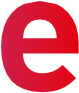 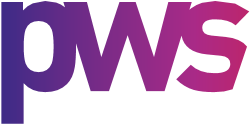 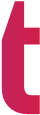 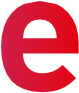 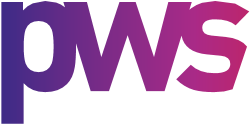 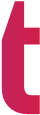                                   Zakład Pielęgniarstwa Klinicznego                                    Pielęgniarstwo studia II stopnia:       Kierownik Zakładu: prof. ucz. dr hab. Helena Kadučakovaprof. ucz. dr hab.Sławomir Rudzkidr Małgorzata Dziechciażdr Małgorzata Kochmandr Magdalena Kozimaladr Barbara Stawarzmgr Marta Chrobakmgr Zuzanna Borowieckamgr Krystyna Seredamgr Patrycja Trojnarmgr Agata Wojtowicz